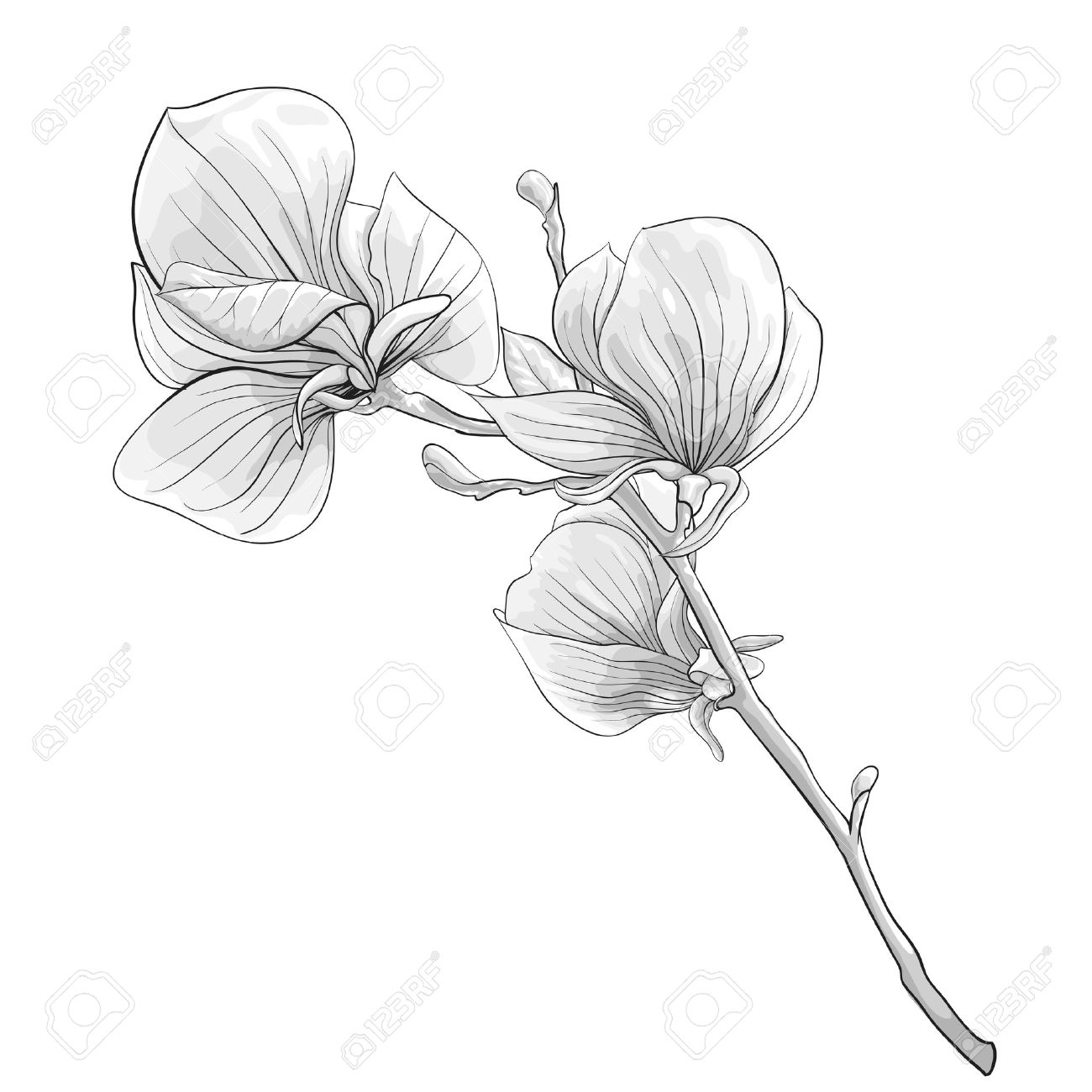 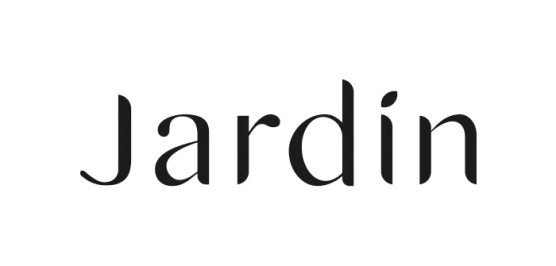 Piękna Zdrowa SzczęśliwaZapraszam Państwa do mojego ogrodu.Odkryjecie w nim to co mamy najcenniejsze i najpiękniejsze – naszą Naturę. Bogactwo mądrości, zdrowia i piękna. To nasza moc, którą zamykam w słoiczkach tworząc naturalne, zdrowe i ekologiczne kosmetyki.Oferuję: Szampony, Kremy, Maści, Peelingi, Balsamy, Dezodoranty z ałunem, Toniki, Mleczka do demakijażu, Serum. Wszystkie kosmetyki robione i pakowane są ręcznie.Jardin to kosmetyki stworzone tylko z naturalnych składników - głównie olei i ziół.Znajdziesz w nich: hyzop, nagietek, pokrzywę, szałwię, dziurawiec, arnikę, skrzyp, nawłoć, zieloną herbatę, wąkrotę azjatycką, kasztany, korzeń mydlnicy, bławatek i wiele innych bogactw.To powrót do Matki Natury. Zioła są zbierane przeze mnie podczas spacerówna czystych, ekologicznych terenach z dala od cywilizacji.Receptury opracowuję w oparciu o wiedzę ludową, babciną, zaczerpniętą z różnych zakątków świata.Kosmetyki, które prezentuję są efektem mojej pasji, zainteresowań oraz doświadczenia. To kosmetyki z misją i pozytywną energią, mające właściwości lecznicze, przyjazne dla alergików. Nie są testowane na zwierzętach.Misją Jardin jest inspirowanie Kobiet do uwierzenia w swoją Moc,Piękno, Zdrowie i Szczęście.Zachęcam do zmiany stylu życia, odżywiania i myślenia.Zakochaj się w sobie!Cały proces tworzenia kosmetyków odbywa się w czystych i sterylnych warunkach zgodnie z normami UE. Do kosmetyków Jardin używam tylko produktów pochodzenia roślinnego. Nie stosuję olejów mineralnych i wytwarzanych z ropy naftowej. Wszystkie składniki kosmetyków posiadają certyfikat ECOCERTU.  To oficjalnie uznana jednostka kontrolująca i wydająca certyfikaty potwierdzające spełnienie wymogów dla produktów ekologicznych.Dziękuję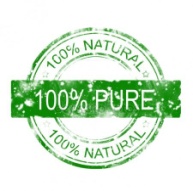 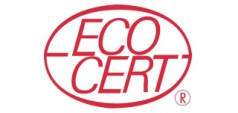 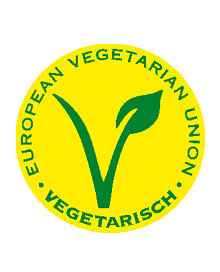 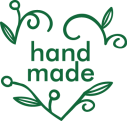 